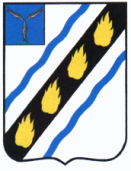 ЛИБИМОВСКОЕ  МУНИЦИПАЛЬНОЕ  ОБРАЗОВАНИЕ СОВЕТСКОГО  МУНИЦИПАЛЬНОГО  РАЙОНА  САРАТОВСКОЙ  ОБЛАСТИСОВЕТ  ДЕПУТАТОВ (четвертого созыва)РЕШЕНИЕ                         от  30.11. 2021 г. № 140                                                                     с.ЛюбимовоО внесении изменений и дополнений в Устав Любимовского муниципального образования Советского района Саратовской области	Руководствуясь Федеральным законом Российской Федерации от 06.10.2003 № 131-ФЗ «Об общих принципах организации местного самоуправления в Российской Федерации», Федеральным законом от 21.07.2005 № 97 «О государственной регистрации Уставов муниципальных образований» в редакции от 28.12.2016 №494-ФЗ, Федеральным законом от 26.07.2019 № 228-ФЗ «О внесении изменений в статью 40 Федерального закона «Об общих принципах организации местного самоуправления в Российской Федерации» и статью 13.1 Федерального закона «О противодействии коррупции»», Федеральным законом от 02.08.2019 № 283-ФЗ «О внесении изменений в Градостроительный кодекс Российской Федерации и отдельные законодательные акты Российской Федерации» и Уставом Любимовского муниципального образования Советского муниципального района, Совет депутатов Любимовского муниципального образования РЕШИЛ:         1. Внести в Устав Любимовского муниципального образования  Советского муниципального района Саратовской области, принятый решением Совета депутатов Любимовского муниципального образования от 13.08.2021г. №118 следующие изменения и дополнения: 1.1    - пункт 1 статьи 3 дополнить подпунктом 23 следующего содержания:	«23) дорожная деятельность в отношении автомобильных дорог местного значения в границах населенных пунктов поселения и обеспечение безопасности дорожного движения на них, включая создание и обеспечение функционирования парковок (парковочных мест), осуществление муниципального контроля на автомобильном транспорте и в дорожном хозяйстве в границах населенных пунктов поселения, организация дорожного движения, а также осуществление иных полномочий в области использования автомобильных дорог и осуществления дорожной деятельности в соответствии с законодательством Российской Федерации»;    1.2 - часть 1 статьи 35  дополнить абзацем 7 в следующей редакции: «- проведение мониторинга реализации соглашений о муниципально – частном партнерстве, публичным партнером в которых является муниципальное образование».   2. В соответствии со статьей 3 Федерального закона от 21 июля 2005 № 97-ФЗ  «О государственной регистрации Уставов муниципальных образований» направить пакет документов в Управление Министерства юстиции Российской Федерации по Саратовской области.	3. Настоящее решение вступает в силу с момента официального обнародования после его государственной регистрации, за исключением пункта 1.1 части 1 настоящего решения, который вступит в силу с 01.01.2022 года.	4. Настоящее решение подлежит  официальному  опубликованию в установленном порядке.Глава Любимовскогомуниципального образования  			                 Н.И. Ефанова